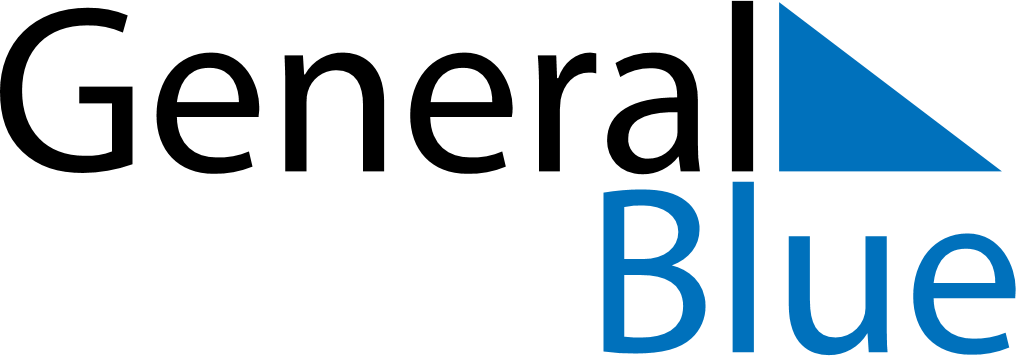 August 2024August 2024August 2024August 2024August 2024August 2024Soldotna, Alaska, United StatesSoldotna, Alaska, United StatesSoldotna, Alaska, United StatesSoldotna, Alaska, United StatesSoldotna, Alaska, United StatesSoldotna, Alaska, United StatesSunday Monday Tuesday Wednesday Thursday Friday Saturday 1 2 3 Sunrise: 5:42 AM Sunset: 10:38 PM Daylight: 16 hours and 56 minutes. Sunrise: 5:44 AM Sunset: 10:36 PM Daylight: 16 hours and 51 minutes. Sunrise: 5:47 AM Sunset: 10:33 PM Daylight: 16 hours and 46 minutes. 4 5 6 7 8 9 10 Sunrise: 5:49 AM Sunset: 10:31 PM Daylight: 16 hours and 41 minutes. Sunrise: 5:52 AM Sunset: 10:28 PM Daylight: 16 hours and 36 minutes. Sunrise: 5:54 AM Sunset: 10:25 PM Daylight: 16 hours and 31 minutes. Sunrise: 5:56 AM Sunset: 10:23 PM Daylight: 16 hours and 26 minutes. Sunrise: 5:59 AM Sunset: 10:20 PM Daylight: 16 hours and 20 minutes. Sunrise: 6:01 AM Sunset: 10:17 PM Daylight: 16 hours and 15 minutes. Sunrise: 6:04 AM Sunset: 10:14 PM Daylight: 16 hours and 10 minutes. 11 12 13 14 15 16 17 Sunrise: 6:06 AM Sunset: 10:12 PM Daylight: 16 hours and 5 minutes. Sunrise: 6:09 AM Sunset: 10:09 PM Daylight: 15 hours and 59 minutes. Sunrise: 6:11 AM Sunset: 10:06 PM Daylight: 15 hours and 54 minutes. Sunrise: 6:14 AM Sunset: 10:03 PM Daylight: 15 hours and 49 minutes. Sunrise: 6:16 AM Sunset: 10:00 PM Daylight: 15 hours and 44 minutes. Sunrise: 6:19 AM Sunset: 9:57 PM Daylight: 15 hours and 38 minutes. Sunrise: 6:21 AM Sunset: 9:54 PM Daylight: 15 hours and 33 minutes. 18 19 20 21 22 23 24 Sunrise: 6:24 AM Sunset: 9:52 PM Daylight: 15 hours and 27 minutes. Sunrise: 6:26 AM Sunset: 9:49 PM Daylight: 15 hours and 22 minutes. Sunrise: 6:29 AM Sunset: 9:46 PM Daylight: 15 hours and 17 minutes. Sunrise: 6:31 AM Sunset: 9:43 PM Daylight: 15 hours and 11 minutes. Sunrise: 6:33 AM Sunset: 9:40 PM Daylight: 15 hours and 6 minutes. Sunrise: 6:36 AM Sunset: 9:37 PM Daylight: 15 hours and 0 minutes. Sunrise: 6:38 AM Sunset: 9:34 PM Daylight: 14 hours and 55 minutes. 25 26 27 28 29 30 31 Sunrise: 6:41 AM Sunset: 9:31 PM Daylight: 14 hours and 50 minutes. Sunrise: 6:43 AM Sunset: 9:28 PM Daylight: 14 hours and 44 minutes. Sunrise: 6:46 AM Sunset: 9:25 PM Daylight: 14 hours and 39 minutes. Sunrise: 6:48 AM Sunset: 9:22 PM Daylight: 14 hours and 33 minutes. Sunrise: 6:51 AM Sunset: 9:19 PM Daylight: 14 hours and 28 minutes. Sunrise: 6:53 AM Sunset: 9:16 PM Daylight: 14 hours and 22 minutes. Sunrise: 6:55 AM Sunset: 9:13 PM Daylight: 14 hours and 17 minutes. 